	                                                                            Тел: 8 (495) 973-6820;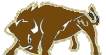                                                                                                                               8 (916)489-94-46   ООО «БИЗОН»                                                                          www.bizonprint.ru                                                                                                      E-mail :  bizonprint@mail.ru Уважаемые господа!. Компания ООО «Бизон» предлагает услуги по нанесению различных рисунков и изображений на любые виды поверхности: на стекле, пластике, дереве (МДФ, ЛДСП), холсте, плитке любого назначения ноутбуке и других материалах нанесение рисунков возможно как на гладкую, так и на рельефную поверхность, с белой подложкой и без. Сами рисунки могут быть обычного (гладкого) изображения, так же носить характер формата 3D-изображения (рисунок имеет выпуклость, становится рельефным изображением).Наши потенциальные клиенты это компании работающие в различных сферах деятельности, а именно: маркетинг, PR-компании, дизайн-студии,  выставочные комплексы, архитектурные бюро, строительные компании, торговые фирмы. Так же к нам могут обратиться любые желающие, которым необходимо выполнить индивидуальный заказ от оформления интерьера до печати репродукций картин и портретов, изготовления информационных стендов для внутреннего применения. Благодаря уникальной технологии заказчики ООО «Бизон-принт» могут придать любому предмету индивидуальность, присущую конкретному интерьеру, а значит, и личности владельца. Такие возможности достигнуты благодаря светодиодной технологии которая позволяет произвести печать на жестких и рулонных материалах, в том числе нетермостойких: баннер, пластик, дерево, стекло, металл, пенопласт и т.д. Возможность выбора конфигурации позволяет наносить рисунок на материалы любого размера.Под воздействием ультрафиолета, чернила моментально затвердевают (полимеризуются) на материале. Получаемые изображения очень стойкие к истиранию; интерьерное качество - яркие сочные цвета, четкая детализация. При использовании данной технологии не выделяется озон и другие вредные испарения, нанесенные изображения абсолютно безопасны для здоровья и окружающей среды. УФ-принтер NEO UV LED Evolution  с шириной печати до . и толщиной материала   до .Высококачественное изображение (разрешение до 1440dpi)Генеральный директор     Алексеев  Александр Иванович.    